ПРАКТИЧНА РОБОТА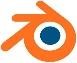 МЕТА: отримання вмінь та набуття навичок збереження файлів проектів у середовищі Blender 2.90Якщо Ви створили новий проект, але не завдали собі клопоту відразу зберегти файл, то перед закриттям Blender не запитає Вас зберігати файл чи ні. Всі напрацювання будуть втрачені. Однак Blender автоматично зберігає останню сесію. При запуску з’являється так званий Splash (заставка). На ньому є посилання Recover Last Session (відновити останню сесію). Також ця команда доступна через меню Info. Зрозуміло, що краще все-таки зберігати свої проекти, якщо в подальшому планується продовження роботи над ними.У Blender всі операції з файлами (відкриття, збереження, імпортування та ін.) виконуються в редакторі File Browser (перегляд файлів). Зазвичай його не відкривають в області (area) самостійно, так як в цьому випадку в ньому відсутні кнопки відкриття-збереження (а вони повинні з’являтися вгорі, праворуч головного регіону).Можна сказати, що File Browser контекстно-залежний. Які кнопки збереження-відкриття з’являються залежить від того, з якого попереднього редактора був викликаний Browser і якою командою. Так F2 з 3D View відкриє браузер в режимі “Зберегти як”. Ctrl + S відкриє редактор в режимі “Зберегти”, якщо файл не був збережений до цього, або просто буде запропоновано перезаписати файл. F3 з редактора UV/Image дозволить зберегти зображення.Багато команд для роботи з файлами можна знайти в меню заголовків редакторів.Вашим практичним завданням буде навчитися керувати сценою в Blender, а також зберігати файл-проект і зображення, спираючись на отримані раніше знання.